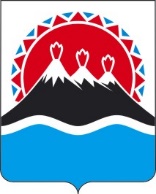 П О С Т А Н О В Л Е Н И ЕПРАВИТЕЛЬСТВАКАМЧАТСКОГО КРАЯг. Петропавловск-КамчатскийВ соответствии с пунктом 2 статьи 78 Бюджетного кодекса Российской ФедерацииПРАВИТЕЛЬСТВО ПОСТАНОВЛЯЕТ:1. Утвердить Порядок предоставления субсидии на возмещение части затрат, связанных с содержанием идентифицированных коров в отдаленных муниципальных образованиях Камчатского края, согласно приложению к настоящему постановлению.2. Настоящее постановление вступает в силу с 1 октября 2022 года.Приложение к постановлениюПравительства Камчатского краяот [Дата регистрации] № [Номер документа]Порядок предоставления субсидии на возмещение части затрат, связанных с содержанием идентифицированных коров в отдаленных муниципальных образованиях Камчатского края1. Настоящий Порядок разработан в целях реализации основного мероприятия 2.2. «Развитие производства продукции животноводства» подпрограммы 2 «Развитие животноводства» государственной программы Камчатского края «Развитие сельского хозяйства и регулирование рынков сельскохозяйственной продукции, сырья и продовольствия Камчатского края», утвержденной постановлением Правительства Камчатского края от 29.11.2013 № 523-П (далее – Госпрограмма), и определяет цели, порядок и условия предоставления за счет средств краевого бюджета субсидии на возмещение части затрат (без учета налога на добавленную стоимость), связанных с содержанием идентифицированных коров в отдаленных муниципальных образованиях Камчатского края (далее – субсидия).Для получателей субсидии, использующих право на освобождение от исполнения обязанностей налогоплательщика, связанных, с исчислением и уплатой налога на добавленную стоимость, и предоставивших сведения, подтверждающие такое право, возмещение части затрат, связанных с содержанием идентифицированных коров в отдаленных муниципальных образованиях Камчатского края, осуществляется исходя из суммы расходов на приобретение товаров (работ, услуг), включая сумму налога на добавленную стоимость.К отдаленным муниципальным образованиям в настоящем Порядке относятся: Быстринский, Соболевский, Усть-Камчатский, Пенжинский, Олюторский, Карагинский, Тигильский, Усть-Большерецкий, Мильковский муниципальные районы, а также городской округ «поселок Палана», Алеутский муниципальный округ.2. Министерство сельского хозяйства, пищевой и перерабатывающей промышленности Камчатского края (далее – Министерство) осуществляет функции главного распорядителя бюджетных средств, до которого как получателя бюджетных средств, доведены лимиты бюджетных обязательств на предоставление субсидии в соответствующем финансовом году и плановом периоде в соответствии с бюджетным законодательством Российской Федерации.Субсидия предоставляется в пределах лимитов бюджетных обязательств, доведенных в установленном порядке до Министерства.3. Для целей настоящего Порядка используются следующие понятия:1) участники отбора – заявители, направившие заявку в Министерство, в сроки, установленные в объявлении о проведении отбора на получение субсидии в целях возмещения части затрат, связанных с содержанием идентифицированных коров в отдаленных муниципальных образованиях Камчатского края;2) получатели субсидии – участники отбора, прошедшие отбор (победители отбора), в отношении которых принято решение о заключении с ними соглашения о предоставлении субсидии на возмещение части затрат, связанных с содержанием идентифицированных коров в отдаленных муниципальных образованиях Камчатского края (далее – Соглашение).4. Субсидия предоставляется сельскохозяйственным товаропроизводителям Камчатского края в целях возмещения части затрат, связанных с содержанием идентифицированных коров в отдаленных муниципальных образованиях Камчатского края.5. Сведения о субсидии размещаются на едином портале бюджетной системы Российской Федерации в информационно-телекоммуникационной сети «Интернет» (далее – единый портал) в разделе «Бюджет» при формировании проекта закона о бюджете (проекта закона о внесении изменений в закон о бюджете).6. К категории получателей субсидии относятся юридические лица, индивидуальные предприниматели, производители товаров, работ, услуг, являющиеся сельскохозяйственными производителями в соответствии с частью 1 статьи 3 Федерального закона от 29.12.2006 № 264-ФЗ «О развитии сельского хозяйства», за исключением граждан, ведущих личное подсобное хозяйство.7. Для проведения отбора получателей субсидии применяется способ отбора в виде запроса предложений, который указывается при определении получателя субсидии Министерством, проводящим отбор на основании заявок, направленных участниками отбора для участия в отборе исходя из соответствия участника отбора критериям отбора и очередности поступления заявок.8. Министерство в течение текущего финансового года, но не позднее, чем за 
3 календарных дня до начала подачи (приема) заявок размещает на едином портале и официальном сайте исполнительных органов государственной власти Камчатского края на странице Министерства в информационно-коммуникационной сети «Интернет» https://www.kamgov.ru/minselhoz (далее – официальный сайт) объявление о проведении отбора (далее – объявление).9. В объявлении указываются:1) даты начала подачи или окончания приема заявок участников отбора, которая не может быть ранее 30-го календарного дня, следующего за днем размещения объявления о проведении отбора;2) информация о возможности проведения нескольких этапов отбора с указанием сроков и порядка их проведения (при необходимости);3) наименование, местонахождение (почтовый адрес) Министерства, адрес электронной почты Министерства для направления документов с целью участия в отборе, номера телефонов;4) график (режим работы) Министерства;5) цели предоставления субсидии, указанные в части 4 настоящего Порядка, а также результат предоставления субсидии в соответствии с частью 45 настоящего Порядка; 6) доменное имя и (или) указатели страниц официального сайта Министерства, на котором обеспечивается проведение отбора;7) требования к участникам отбора и перечень документов, представляемых участниками отбора для подтверждения их соответствия указанным требованиям; 8) порядок подачи заявок участниками отбора и требования, предъявляемые к форме и содержанию подаваемых заявок; 9) порядок предоставления участникам отбора разъяснений положений объявления о проведении отбора, даты начала и окончания срока такого предоставления;10) правила рассмотрения заявок участников отбора; 11) порядок отзыва заявок, порядок возврата заявок, определяющий в том числе основания для возврата заявок, порядок внесения изменений в заявки;12) срок, в течение которого участник (участники) отбора, признанный (признанные) прошедшим (прошедшими) отбор, должен (должны) подписать Соглашение; 13) условия признания участника (участников) отбора, признанного (признанных) прошедшим (прошедшими) отбор, уклонившимся (уклонившимися) от заключения Соглашения; 14) дата размещения результатов отбора на едином портале и официальном сайте Министерства.10. Критериями отбора (получения субсидии) являются:1) наличие на 1 число квартала, следующего за отчетным кварталом не менее 2 голов идентифицированных коров молочного стада;2) предоставление отчета о финансово-экономическом состоянии товаропроизводителей агропромышленного комплекса за год, предшествующий году предоставления субсидии, по формам и в сроки, установленные Министерством, в случае если срок такого отчета наступил (за исключением получателей субсидии, которые начали хозяйственную деятельность в году, предшествующем году предоставления субсидии, а также получателей субсидии, не получавших поддержку за счет средств федерального и краевого бюджетов в рамках реализации мероприятий Госпрограммы в году, предшествующем году обращения за предоставлением субсидии).11. Участник отбора (получатель субсидии) должен соответствовать следующим требованиям на первое число месяца предоставления документов в Министерство:1) участник отбора (получатель субсидии) не должен являться иностранным юридическим лицом, а также российским юридическим лицом, в уставном (складочном) капитале которого доля участия иностранных юридических лиц, местом регистрации которых является государство или территория, включенные в утвержденный Министерством финансов Российской Федерации перечень государств и территорий, предоставляющих льготный налоговый режим налогообложения и (или) не предусматривающих раскрытия и предоставления информации при проведении финансовых операций (офшорные зоны), в совокупности превышает 50 процентов;2) у участника отбора (получателя субсидии) должна отсутствовать просроченная задолженность по возврату в краевой бюджет субсидии, бюджетных инвестиций, предоставленных в том числе в соответствии с иными правовыми актами Камчатского края и иная просроченная (неурегулированная) задолженность по денежным обязательствам перед Камчатским краем;3) участник отбора (получатель субсидии) не должен получать средства из краевого и местного бюджетов на основании иных нормативных правовых актов Камчатского края, а также муниципальных правовых актов на цели, установленные настоящим Порядком;4) в реестре дисквалифицированных лиц должны отсутствовать сведения о дисквалифицированных руководителе, членах коллегиального исполнительного органа, лице, исполняющем функции единоличного исполнительного органа, или главном бухгалтере участника отбора (получателя субсидии), являющегося юридическим лицом, об индивидуальном предпринимателе, являющемся участником отбора (получателем субсидии);5) участник отбора (получатель субсидии) должен соответствовать категории, предусмотренной частью 6 настоящего Порядка.12. Участник отбора в течение срока, указанного в объявлении о проведении отбора, представляет в Министерство следующие документы:1) заявку для участия в отборе по форме, установленной Министерством (в случае если заявку подписывает лицо, не имеющее право действовать без доверенности от имени участника отбора, к заявке прилагается заверенная копия документа, подтверждающего полномочия лица, подписавшего заявку);2) отчет о наличии животных по форме № 15-АПК отчета о финансово-экономическом состоянии товаропроизводителей агропромышленного комплекса за отчетный финансовый год и (или) информацию о производственной деятельности глав крестьянских (фермерских) хозяйств - индивидуальных предпринимателей по форме № 1-КФХ (для К(Ф)Х, ИП) годового отчета о финансово-экономическом состоянии товаропроизводителей агропромышленного комплекса за отчетный финансовый год;3) справку ветеринарной службы о наличии идентифицированного поголовья коров на 1 число квартала, следующего за отчетным кварталом;4) справку, подтверждающую соответствие участника отбора (получателя субсидии) требованиям, указанным в части 11 настоящего Порядка (оформляется в произвольной форме);5) согласие на обработку персональных данных (в отношении руководителей участников отборов (получателей субсидии) и их главных бухгалтеров) по форме, установленной Министерством;6) согласие на публикацию (размещение) на едином портале и на официальном сайте информации об участнике отбора, о подаваемой участником отбора заявке, иной информации об участнике отбора, связанной с соответствующим отбором.13. Документы, указанные в части 12 настоящего Порядка, предоставляются участником отбора в течение срока, указанного в объявлении.14. Все копии документов должны быть заверены подписью руководителя участника отбора или уполномоченного им сотрудника и печатью (при наличии). Участник отбора несет ответственность за полноту и качество подготовки предоставляемых в Министерство документов, а также достоверность указанных в них сведений.15. Министерство не вправе требовать от участника отбора иных сведений и документов, кроме предусмотренных частью 12 настоящего Порядка.16. Документы, представленные участником отбора, подлежат регистрации в день поступления в Министерство.17. Не позднее чем за 5 рабочих дней до даты окончания срока приема заявок, указанной в объявлении о проведении отбора, любое заинтересованное лицо вправе направить в Министерство запрос о разъяснении положений объявления (далее – запрос) с указанием адреса электронной почты для направления ответа.18. Министерство в течение 3 рабочих дней со дня поступления запроса обязано направить разъяснения положений объявления о проведении отбора на адрес электронной почты, указанный в запросе. Разъяснения положений объявления о проведении отбора не должны изменять их суть.Запросы, поступившие позднее чем за 5 рабочих дней до даты окончания срока приема заявок, не подлежат рассмотрению Министерством, о чем Министерство уведомляет лицо, направившее запрос.19. Участник отбора, подавший заявку, вправе внести в нее изменения или отозвать заявку с соблюдением требований, установленных настоящим Порядком.20. Внесение изменений в заявку осуществляется путем направления необходимых сведений в Министерство в пределах срока подачи заявок.21. Заявка может быть отозвана участников в срок не позднее 2 рабочих дней до окончания срока приема заявок. Отзыв заявки осуществляется путем направления в Министерство уведомления об отзыве заявки.22. В случае, если дата окончания приема заявок совпадает с выходным днем, нерабочим праздничным днем, то день окончания приема заявок переносится на ближайший рабочий день, следующий после выходного дня, нерабочего праздничного дня.23. Министерство в течение 10 рабочих дней с даты приема заявок на участие в отборе устанавливает полноту и достоверность сведений, содержащихся в прилагаемых к заявке документам, а также запрашивает в отношении участника отбора:1) сведения из Единого государственного реестра юридических лиц (индивидуальных предпринимателей), а также осуществляет проверку участника отбора на соответствие требованиям, указанным в пунктах 1 и 4 части 11 настоящего Порядка. Участник отбора вправе самостоятельно предоставить в Министерство выписку из Единого государственного реестра юридических лиц (индивидуальных предпринимателей) и из реестра дисквалифицированных лиц;2) информацию о соответствии участника отбора требованиям пунктов 2 и 3 части 11 настоящего Порядка в исполнительных органах государственной власти Камчатского края, а также органах местного самоуправления Камчатского края.24. Министерство в течение 10 рабочих дней со дня поступления заявок рассматривает представленные участником отбора документы, проводит проверку участника отбора на соответствие категории и критериям, а также требованиям установленным частью 11 настоящего Порядка, и принимает решение по участникам, прошедшим отбор и(или) не прошедшим отбор, заявки которых отклонены (с указанием причин отказа).25. Основаниями отклонения заявки являются:1) несоответствие участника отбора категории, критериям и требованиям, установленным частью 11 настоящего Порядка;2) несоответствие представленных участником отбора документов требованиям, установленным частью 12 настоящего Порядка;3) непредставление или представление не в полном объеме участником отбора документов, указанных в части 12 настоящего Порядка;4) наличие в представленных участником отбора документах недостоверных сведений, в том числе информации о месте нахождения и адресе участника отбора;5) подача участником отбора заявки после даты и (или) времени, определенных для подачи заявок.26. Министерство в течение 14 календарных дней со дня завершения рассмотрения и оценки заявок размещает на едином портале, а также на официальном сайте Министерства информацию о результатах рассмотрения заявок, содержащую следующие сведения:1) дату, время и место проведения рассмотрения заявок на участие в отборе;2) информацию об участниках отбора, заявки которых были рассмотрены;3) информацию об участниках отбора, заявки которых были отклонены, с указанием причин их отклонения, в том числе положений объявления о проведении отбора, которым не соответствуют такие заявки;4) наименование получателя (получателей) субсидии, с которым (которыми) планируется заключение Соглашений.27. В случае отклонения заявки участника отбора Министерство в течение 
5 рабочих дней со дня принятия такого решения направляет участнику отбора уведомление об отклонении его заявки с указанием оснований принятия такого решения в соответствии с частью 25 настоящего Порядка посредством электронной связи, почтовым отправлением или нарочным способом.28. В случае признания участника отбора прошедшим отбор (определения победителя отбора) Министерство в течение 5 рабочих дней со дня принятия такого решения направляет участнику отбора уведомление о признании его прошедшим отбор (об определении его победителем отбора) в текущем финансовом году посредством электронной связи, почтовым отправлением или нарочным способом.29. Субсидии предоставляются на основании Соглашений, дополнительных соглашений, заключенных между Министерством и получателем субсидии в соответствии с типовой формой, утвержденной Министерством финансов Камчатского края, в порядке и сроки, установленные частью 41 настоящего Порядка.30. Для заключения Соглашения и получения субсидии, получатель субсидии ежеквартально, в срок до последнего числа месяца, следующего за отчетным кварталом, предоставляет в Министерство заявление с указанием платежных реквизитов получателя субсидии (в случае если заявление подписывает лицо, не имеющее право действовать без доверенности от имени получателя субсидии, к заявлению прилагается заверенная получателем субсидии копия документа, подтверждающего полномочия лица, подписавшего заявление).31. К заявлению о предоставлении субсидии прилагаются следующие документы:1) справка-расчет на предоставление субсидии по форме согласно приложению к настоящему Порядку;2) копии отчетов о движении скота и птицы на ферме по форме № СП-51 за отчетный квартал по состоянию на 1-е число месяца обращения в Министерство за предоставлением субсидии;3) справка ветеринарной службы о наличии идентифицированного поголовья коров на 1 число квартала, следующего за отчетным кварталом;4) справка, подтверждающая соответствие получателя субсидии требованиям, указанным в части 11 настоящего Порядка (оформляется в произвольной форме);5) сведения из налогового органа об освобождении от исполнения обязанностей налогоплательщика, связанных с исчислением и уплатой налога на добавленную стоимость (для получателей субсидии, использующих такое право);6) согласие на обработку персональных данных (в отношении руководителей получателей субсидии и их главных бухгалтеров) по форме, установленной Министерством.32. Все копии документов заверяются подписью руководителя получателя субсидии или уполномоченного им сотрудника и печатью (при наличии). Получатель субсидии несет ответственность за полноту и качество подготовки предоставляемых в Министерство документов, а также достоверность указанных в них сведений.33. Министерство в течение 5 рабочих дней со дня поступления документов, указанных в частях 30 и 31 настоящего Порядка, получает в отношении получателя субсидии сведения из Единого государственного реестра юридических лиц, а также осуществляет проверку информации на соответствие требованиям, указанным в части 23 настоящего Порядка.Получатель субсидии вправе самостоятельно предоставить в Министерство выписку из Единого государственного реестра юридических лиц (индивидуальных предпринимателей) и из реестра дисквалифицированных лиц.34. Министерство в течение 30 календарных дней со дня поступления документов, указанных в частях 30 и 31 настоящего Порядка, устанавливает полноту и достоверность сведений, содержащихся в прилагаемых к заявке документам, проводит проверку участника отбора на соответствие категории и критериям и принимает решение о заключении с получателем субсидии Соглашения либо об отказе в заключении Соглашения и предоставлении субсидии.35. Основаниями для отказа в заключении Соглашения и предоставлении субсидии являются:1) несоответствие получателя субсидии категории, критериям и требованиям, установленным частями 6, 10 и 11 настоящего Порядка, и (или) условиям предоставления субсидии, установленным частью 38 настоящего Порядка;2) несоответствие представленных получателем субсидии документов, требованиям, определенным в частях 30 и 31 настоящего Порядка, или непредставление (представление не в полном объеме) указанных документов;3) установление факта недостоверности представленной получателем субсидии информации;4) обращение в Министерство за предоставлением субсидии позднее срока, предусмотренного частью 30 настоящего Порядка.36. В случае принятия решения об отказе в заключении Соглашения и предоставлении субсидии Министерство направляет в течение 5 рабочих дня со дня принятия указанного решения уведомление с мотивированным пояснением причин отказа посредством электронной связи, почтовым отправлением или нарочным способом. 37. В случае принятия решения о заключении с получателем субсидии Соглашения, Министерство в течение 30 календарных дней со дня принятия такого решения заключает с получателем субсидии Соглашение.38. Обязательными условиями предоставления субсидии, включаемыми в Соглашение, являются:1) согласие получателя субсидии на осуществление Министерством и органами государственного финансового контроля проверок соблюдения получателем субсидии условий и порядка ее предоставления;2) принятие обязательства о предоставлении отчета о финансово-экономическом состоянии товаропроизводителей агропромышленного комплекса за год, в котором предоставлена субсидия, до 5 марта года, следующего за годом предоставления субсидии, по формам и в сроки, установленные Министерством;3) принятие обязательства о предоставлении отчета о финансово-экономическом состоянии товаропроизводителей агропромышленного комплекса за год, предшествующий году предоставления субсидии, по формам и в сроки, установленные Министерством, в случае если срок такого отчета еще не наступил (за исключением получателей субсидии, которые начали хозяйственную деятельность в году, предшествующем году предоставления субсидии, а также получателей субсидии, не получавших поддержку за счет средств федерального и краевого бюджетов в рамках реализации мероприятий Госпрограммы в году, предшествующем году обращения за предоставлением субсидии);4) в случае уменьшения Министерству ранее доведенных лимитов бюджетных обязательств на цели, указанные в части 4 настоящего Порядка, приводящего к невозможности предоставления субсидии в размере, указанном в Соглашении, Министерство осуществляет с получателем согласование новых условий Соглашения о предоставлении субсидии или расторгает Соглашение при недостижении согласия по новым условиям;5) предоставление получателем субсидии отчета о достижении значений результатов предоставления субсидии по форме, установленной Соглашением, не позднее 15-го рабочего дня, следующего за отчетным кварталом;6) принятие получателем субсидии обязательства о достижении в отчетном квартале результатов использования субсидии в соответствии с заключенным между Министерством и получателем субсидии Соглашением.39. Расчет объема субсидии осуществляется по следующей формуле:С = СТ * Пкор, где:С – объем субсидии на возмещение затрат, связанных с содержанием идентифицированных коров в отдаленных муниципальных образованиях Камчатского края;СТ – ставка субсидии, устанавливаемая Министерством на одну голову идентифицированной коровы дифференцированно в разрезе муниципальных районов в Камчатском крае;Пкор – поголовье идентифицированных коров на 1 число квартала, следующего за отчетным кварталом.40. Для предоставления субсидии ставка субсидии (Пкор) устанавливается дифференцированно в разрезе муниципальных районов в Камчатском крае равной:1) 5 000 рублей за голову идентифицированной коровы – для сельскохозяйственных товаропроизводителей, осуществляющих деятельность в Усть-Большерецком и Мильковском муниципальных районах;2) 10 000 рублей за голову идентифицированной коровы – для сельскохозяйственных товаропроизводителей, осуществляющих деятельность в Быстринском и Соболевском муниципальном районе;3) 15 000 рублей за голову идентифицированной коровы – для сельскохозяйственных товаропроизводителей, осуществляющих деятельность в Усть-Камчатском муниципальном районе;4) 20 000 рублей за голову идентифицированной коровы – для сельскохозяйственных товаропроизводителей, осуществляющих деятельность в Алеутском, Пенжинском, Олюторском, Карагинском, Тигильском муниципальных районах, а также пгт «поселок Палана». 41. Заключение Соглашения осуществляется в следующем порядке и в следующих сроках:1) Министерство в течение 5 рабочих дней со дня принятия решения о заключении с получателем субсидии Соглашения направляет получателю субсидии посредством электронной связи, почтовым отправлением или нарочным способом соответствующее уведомление и проект Соглашения для подписания;2) получатель субсидии в течение 15 календарных дней со дня получения проекта Соглашения представляет в адрес Министерства два экземпляра подписанного проекта Соглашения для подписания;3) Соглашение считается заключенным после подписания его Министерством и получателем субсидии и регистрации в Министерстве.42. В случае нарушения получателем субсидии порядка и сроков заключения Соглашения, установленных частью 41 настоящего Порядка, получатель субсидии признается уклонившимся от заключения Соглашения.43. В течение 3 рабочих дней со дня заключения Соглашения, Министерство готовит реестр на перечисление субсидии, зарегистрированный в установленном порядке, и необходимый для дальнейшего перечисления бюджетных средств получателю субсидии.44. Перечисление субсидии на расчетный счет получателя субсидии, открытый им в кредитной организации, реквизиты которого указаны в Соглашении, осуществляется Министерством не позднее 10-го рабочего дня, следующего за днем заключения соглашения, путем оформления и предоставления в территориальный орган Федерального казначейства платежного документа на перечисление субсидии в установленном порядке, но не ранее доведения лимитов бюджетных обязательств, указанных в части 2 настоящего Порядка.45. Результатом предоставления субсидии является количество идентифицированных коров в отчетном квартале получения субсидии.Значение результата предоставления субсидии устанавливается Министерством в Соглашении.46. Оценка достижения результата предоставления субсидии осуществляется на основании сравнения значения результата, установленного Соглашением, и фактически достигнутого по итогам квартала предоставления субсидии, указанного в отчете о достижении значения результата предоставления субсидии.47. В течение года при взаимном согласии Министерства и получателя субсидии, а также в иных случаях, предусмотренных законодательством Российской Федерации, в Соглашение могут быть внесены изменения. Внесение изменений в Соглашение оформляется в виде дополнительного соглашения в соответствии с типовой формой, утвержденной Министерством финансов Камчатского края.Министерство в течение 7 рабочих дней со дня принятия решения о заключении дополнительного соглашения, уведомляет получателей субсидии, с которыми заключено Соглашение о данном намерении.Получатель субсидии в течение 10 рабочих дней со дня получения уведомления, указанного в абзаце втором настоящей части, но не позднее 20 декабря соответствующего финансового года, организует подписание дополнительного соглашения.Министерство в течение 5 рабочих дней со дня получения подписанного получателем субсидии дополнительного соглашения к Соглашению организует его подписание.48. Контроль за соблюдением порядка и условий предоставления субсидии получателю субсидии, в том числе в части достижения результатов предоставления субсидии, осуществляется Министерством. Органами государственного финансового контроля осуществляются проверки в соответствии со статьями 2681 и 2692 Бюджетного кодекса Российской Федерации.49. В случае выявления, в том числе по фактам проверок, проведенных Министерством и (или) органами государственного финансового контроля, нарушения получателем субсидии условий и порядка предоставления субсидии, установленных настоящим Порядком, получатель субсидии обязан возвратить денежные средства в краевой бюджет в следующем порядке и сроки:1) в случае выявления нарушения органами государственного финансового контроля – на основании представления и (или) предписания органа государственного финансового контроля в сроки, указанные в представлении и (или) предписании;2) в случае выявления нарушения Министерством – в течение 20 рабочих дней со дня получения требования Министерства.50. В случае нарушения условий и порядка предоставления субсидий получатель субсидии обязан возвратить в бюджет Камчатского края средства субсидии в полном объеме.51. Письменное требование о возврате субсидии направляется Министерством получателю субсидии в течение 15 рабочих дней со дня выявления нарушений, указанных в части 49 настоящего Порядка, посредством почтового отправления, или на адрес электронной почты, или иным способом, обеспечивающим подтверждение получения указанного требования.52. В случае если получателем не достигнуто установленное значение результата предоставления субсидии, предусмотренное Соглашением, получатель осуществляет возврат субсидии, размер возврата (V возврата) которого определяется по формуле:V возврата = (1 - Ti /Si) х V субсидии x 0,05, гдеTi – фактически достигнутое значение i-гo результата использования субсидии на отчетную дату;Si – плановое значение i-ro результата использования субсидии, установленное Соглашением;V субсидии – размер субсидии, предоставленной получателю субсидии, в отчетном квартале.53. Письменное требование о возврате средств субсидии направляется Министерством получателю субсидии в течение 20 рабочих дней со дня выявления нарушений, указанных в части 51 настоящего Порядка, посредством почтового отправления, или на адрес электронной почты, или иным способом, обеспечивающим подтверждение получения указанного требования.54. При невозврате средств субсидии в сроки, установленные частью 49 настоящего Порядка, Министерство принимает необходимые меры по взысканию подлежащей возврату в бюджет Камчатского края субсидии в судебном порядке в срок не позднее 30 рабочих дней со дня, когда Министерству стало известно 
о неисполнении получателем субсидии обязанности возвратить средства субсидии в краевой бюджет.Приложение к Порядку предоставления субсидии на возмещение затрат, связанных с содержанием идентифицированных коров в отдаленных муниципальных образованиях Камчатского краяСправка-расчет
на предоставление за ______ квартал 20 ____ года субсидии на возмещение затрат, связанных с содержанием идентифицированных коров в отдаленных муниципальных образованиях Камчатского края_________________________________________________________(Получатель субсидии: полное и/или сокращённое наименования получателя субсидии)Получатель субсидии ___________________________________________(подпись) (Ф.И.О. (при наличии))м.п. (при наличии)Ф.И.О. исполнителя (отчество при наличии)__________________________________ контактный телефон ____________________ «____» _______ 20 ___ г[Дата регистрации]№[Номер документа]Об утверждении Порядка предоставления субсидии на возмещение части затрат, cвязанных с содержанием идентифицированных коров в отдаленных муниципальных образованиях Камчатского краяПредседатель ПравительстваКамчатского края[горизонтальный штамп подписи 1]Е.А. ЧекинНаименование субсидииЕд. изм.Численность идентифицированных коровСтавка субсидии (тыс. рублей)Потребность в субсидии (тыс. рублей)12345Субсидия на возмещение затрат, связанных с содержанием идентифицированных коров в отдаленных муниципальных образованиях Камчатского краяголов